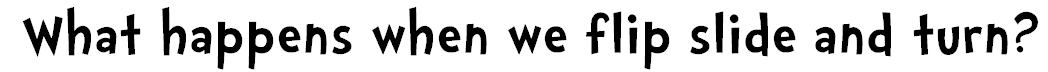 Flip the triangleSlide the triangleTurn the triangle (¼ turn)Flip the squareSlide the squareTurn the square (¼ turn)Flip the rhombusSlide the rhombusTurn the rhombus (¼ turn)